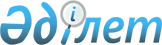 Об утверждении Квалификационных требований к патентным поверенным Республики Казахстан
					
			Утративший силу
			
			
		
					Приказ Председателя Комитета по правам интеллектуальной собственности Министерства юстиции Республики Казахстан от 4 ноября 2002 года № 187. Зарегистрирован в Министерстве юстиции Республики Казахстан 12 ноября 2002 года № 2039. Утратил силу приказом и.о. Министра юстиции Республики Казахстан от 28 июля 2010 года № 223      Сноска. Утратил силу приказом и.о. Министра юстиции РК от 28.07.2010 № 223 (порядок введения в действие см. п. 5).      В целях реализации Законов Республики Казахстан " Патентный закон Республики Казахстан", " О товарных знаках, знаках обслуживания и наименованиях мест происхождения товаров", " Об охране селекционных достижений", " О правовой охране топологий интегральных микросхем" приказываю: 



      1. Утвердить Квалификационные требования к патентным поверенным Республики Казахстан. 



      2. Управлению по обеспечению государственной политики в сфере промышленной собственности обеспечить государственную регистрацию настоящего приказа в Министерстве юстиции Республики Казахстан. 



      3. Возложить контроль за исполнением настоящего приказа на заместителя председателя Комитета по правам интеллектуальной собственности Министерства юстиции Республики Казахстан (Сыпченкова Ю.Н.). 



      4. Настоящий приказ вводится в действие со дня государственной регистрации.       Председатель 

Утверждены           

приказом Председателя Комитета  

по правам интеллектуальной    

собственности Министерства юстиции 

Республики Казахстан       

от 4 ноября 2002 г. N 187      Квалификационные требования к патентным 

поверенным Республики Казахстан       1. Настоящие Квалификационные требования разработаны в соответствии со статьей 36 Закона Республики Казахстан "Патентный закон Республики Казахстан" от 16 июля 1999 года, статьей 46 Закона Республики Казахстан "О товарных знаках, знаках обслуживания и наименованиях мест происхождения товаров" от 26 июля 1999 года, статьей 5 Закона Республики Казахстан "Об охране селекционных достижений" от 13 июля 1999 года, статьей 15 Закона Республики Казахстан "О правовой охране топологий интегральных микросхем" от 29 июня 2001 года и определяют квалификационные требования, предъявляемые к патентным поверенным в Республике Казахстан. 

      2. В настоящих Квалификационных требованиях применяются следующие основные понятия: 

      1) Комитет - Комитет по правам интеллектуальной собственности Министерства юстиции Республики Казахстан; 

      2) патентный поверенный - гражданин Республики Казахстан, постоянно проживающий на ее территории, которому в соответствии с законодательством Республики Казахстан предоставлено право на представительство физических и юридических лиц перед Комитетом и его подведомственными организациями в области прав интеллектуальной собственности; 

      3) Реестр - Реестр патентных поверенных Республики Казахстан. 

      3. Патентным поверенным может быть дееспособный гражданин Республики Казахстан, постоянно проживающий на ее территории, имеющий высшее образование и, как правило, стаж работы в области прав интеллектуальной собственности не менее четырех лет, прошедший аттестацию и зарегистрированный в соответствии с законодательством Республики Казахстан. 

      4. Не допускаются к деятельности патентного поверенного лица: 

      1) которым в соответствии с законодательством Республики Казахстан запрещается заниматься предпринимательской деятельностью; 

      2) сотрудники Комитета и его подведомственных организаций; 

      3) имеющие судимость за совершение преступления; 

      4) исключенные из Реестра в соответствии с законодательством Республики Казахстан. 

      5. Патентный поверенный может осуществлять свою деятельность: 

      1) в качестве индивидуального предпринимателя; 

      2) в составе фирмы патентных поверенных; 

      3) в качестве работника организации, не являющейся фирмой патентных поверенных; 

      4) в любом ином качестве, не запрещенном законодательством. 
					© 2012. РГП на ПХВ «Институт законодательства и правовой информации Республики Казахстан» Министерства юстиции Республики Казахстан
				